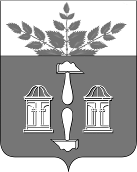 АДМИНИСТРАЦИЯ МУНИЦИПАЛЬНОГО ОБРАЗОВАНИЯ ЩЁКИНСКИЙ РАЙОН ПОСТАНОВЛЕНИЕОб утверждении Программы профилактики рисков причинения вреда (ущерба) охраняемым законом ценностям в рамках муниципального контроля на автомобильном транспорте, городском наземном электрическом транспорте и в дорожном хозяйстве в границах муниципального образования город Щёкино Щёкинского района на 2023 годВ  соответствии с Федеральным законом от 06.10.2003 № 131-ФЗ «Об общих принципах организации местного самоуправления в Российской Федерации», Федеральным законом от 31.07.2020 № 248-ФЗ «О государственном контроле (надзоре) и муниципальном контроле в Российской Федерации», постановлением Правительства Российской Федерации от 25.06.2021 № 990 «Об утверждении Правил разработки и утверждения контрольными (надзорными) органами программы профилактики рисков причинения вреда (ущерба) охраняемым законом ценностям», решением Собрания депутатов муниципального образования город Щёкино Щёкинского района от 25.10.2021 № 51-211 «Об утверждении Положения о муниципальном контроле на автомобильном транспорте, городском наземном электрическом транспорте и в дорожном хозяйстве в границах муниципального образования город Щёкино Щёкинского района», на основании Устава муниципального образования  Щёкинский район администрация муниципального образования Щёкинский район ПОСТАНОВЛЯЕТ:1. Утвердить Программу профилактики рисков причинения вреда (ущерба) охраняемым законом ценностям в рамках муниципального контроля на автомобильном транспорте, городском наземном электрическом транспорте и в дорожном хозяйстве в границах муниципального образования город Щёкино Щёкинского района на 2023 год (приложение). 2. Постановление обнародовать путем размещения на официальном Портале муниципального образования Щёкинский район и на информационном стенде администрации Щёкинского района по адресу: Тульская область, г. Щёкино, пл. Ленина, д. 1.3. Постановление вступает в силу со дня официального обнародования.ПРОГРАММА профилактики рисков причинения вреда (ущерба) охраняемым законом ценностям при осуществлении муниципального контроляна автомобильном транспорте, городском наземном электрическом транспорте и в дорожном хозяйстве  в границах муниципальногообразования город Щёкино Щёкинского района на 2023 годРаздел 1. Анализ текущего состояния осуществления вида контроля, описание текущего уровня развития профилактической деятельности контрольного (надзорного) органа, характеристика проблем, на решение которых направлена программа профилактики рисков причинения вредаНастоящая Программа профилактики разработана в соответствии со статьей 44 Федерального закона от 31.07.2021  № 248-ФЗ «О государственном контроле (надзоре) и муниципальном контроле в Российской Федерации», постановлением Правительства Российской Федерации от 25.06.2021 № 990 «Об утверждении Правил разработки и утверждения контрольными (надзорными) органами программы профилактики рисков причинения вреда (ущерба) охраняемым законом ценностям», решением Собрания депутатов муниципального образования город Щёкино Щёкинского района от 25.10.2021 № 51-211 «Об утверждении Положения о муниципальном контроле на автомобильном транспорте, городском наземном электрическом транспорте и в дорожном хозяйстве в границах муниципального образования город Щёкино Щёкинского района» и предусматривает комплекс мероприятий по профилактике рисков причинения вреда (ущерба) охраняемым законом ценностям при осуществлении муниципального контроля на автомобильном транспорте, городском наземном электрическом транспорте и в дорожном хозяйстве  в границах муниципального образования город Щёкино Щёкинского района. Утвержденное решением Собрания депутатов муниципального образования город Щёкино Щёкинского района от 25.10.2021 № 51-211 Положение о муниципальном контроле на автомобильном транспорте, городском наземном электрическом транспорте и в дорожном хозяйстве в границах муниципального образования город Щёкино Щёкинского района (далее – Положение)  устанавливает порядок осуществления муниципального контроля на автомобильном транспорте, городском наземном электрическом транспорте и в дорожном хозяйстве в границах муниципального образования город Щёкино Щёкинского района (далее - муниципальный контроль).Согласно Положения система оценки и управления рисками при осуществлении муниципального контроля не применяется.Согласно Положения муниципальный контроль осуществляется без проведения плановых контрольных мероприятий.Плановые и внеплановые контрольные мероприятия по данному виду контроля не проводились.В связи с ограничениями, установленными постановлением Правительства РФ от 10.03.2022 № 336 «Об особенностях организации и осуществления государственного контроля (надзора), муниципального контроля» в 2022 году не проводились контрольные мероприятия.Предметом муниципального контроля является соблюдение обязательных требований:1) в области автомобильных дорог и дорожной деятельности, установленных в отношении автомобильных дорог местного значения:а) к эксплуатации объектов дорожного сервиса, размещенных в полосах отвода и (или) придорожных полосах автомобильных дорог общего пользования;б) к осуществлению работ по капитальному ремонту, ремонту и содержанию автомобильных дорог общего пользования и искусственных дорожных сооружений на них (включая требования к дорожно-строительным материалам и изделиям) в части обеспечения сохранности автомобильных дорог;2) установленных в отношении перевозок по муниципальным маршрутам регулярных перевозок, не относящихся к предмету федерального государственного контроля (надзора) на автомобильном транспорте, городском наземном электрическом транспорте и в дорожном хозяйстве в области организации регулярных перевозок.Объектами муниципального контроля являются:1) деятельность, действия (бездействие) граждан и организаций, в рамках которых должны соблюдаться обязательные требования, в том числе предъявляемые к гражданам и организациям, осуществляющим деятельность, действия (бездействие);2) результаты деятельности граждан и организаций, в том числе продукция (товары), работы и услуги, к которым предъявляются обязательные требования;3) автомобильные дороги общего пользования местного значения и искусственные дорожные сооружений на них.Программа профилактики направлена на повышение эффективности предупреждения нарушений обязательных требований и повышение правовой грамотности контролируемых лиц.В целях предотвращения рисков причинения вреда охраняемым законом ценностям, предупреждения нарушений обязательных требований проведены либо проводятся в соответствии с установленными сроками профилактические мероприятия, предусмотренные планом-графиком, установленным программой профилактики на 2022 год.Кроме того, на официальном Портале муниципального образования Щекинский район в сети интернет, по адресу: «http://www.schekino.ru/» размещены:1) материалы и сведения, касающиеся осуществляемых контрольным органом мер по профилактике рисков причинения вреда охраняемым законом ценностям (нарушений обязательных требований);2) перечень нормативных правовых актов или их отдельных частей (положений), содержащих обязательные требования, соблюдение которых оценивается при осуществлении муниципального земельного контроля;3) информация для контролируемых лиц по вопросам соблюдения обязательных требований земельного законодательства, в том числе о результатах проведения мероприятий по муниципальному контролю, а также о принятых мерах реагирования в случае выявления нарушений действующего законодательства.За период с 01.01.2022 по 01.09.2022 контрольным органом проведено 1 профилактическое мероприятие, объявлено 1 предостережение о недопустимости нарушения обязательных требований.Наиболее актуальная проблема, по которой проведено профилактическое мероприятие в 2022 году: содержание и ремонт автомобильных дорог.Мониторинг состояния подконтрольных субъектов выявил, что ключевыми и наиболее значимыми рисками являются нарушения требований к осуществлению работ по ремонту и содержанию автомобильных дорог общего пользования и искусственных дорожных сооружений на них.Одной из причин вышеуказанных нарушений является различное толкование подконтрольными субъектами содержания обязательных требований и позиция подконтрольных субъектов о необязательности соблюдения этих требований.Наиболее значимыми рисками при реализации Программы являются нарушения подконтрольными субъектами обязательных требований, которые могут повлечь за собой совершение дорожно-транспортных происшествий, причинение вреда жизни и здоровью граждан, причинение материального вреда (ущерба) автотранспортным средствам.Для оценки мероприятий по профилактике нарушений и в целом Программы профилактики на 2022 год были установлены следующие отчетные показатели, ориентированные на достижение целей Программы профилактики:информированность контролируемых лиц об обязательных требованиях, соблюдение которых оценивается при проведении контрольным органом мероприятий по муниципальному контролю, разъяснение содержания новых нормативных правовых актов, устанавливающих обязательные требование, изменений в действующие нормативные правовые акты (по мере вступления в силу);выполнение мероприятий, предусмотренных Программой профилактики, в соответствии со сроками и периодичностью их проведения;подготовка и размещение на официальном Портале муниципального образования Щекинский район в сети Интернет, по адресу: «http://www.schekino.ru/» доклада по итогам обобщения правоприменительной практики.Контрольным органом выполнены и в соответствии с установленными сроками продолжают выполняться, все мероприятия, предусмотренные программой профилактики на 2022 год, что способствует повышению информативности контролируемых лиц о действующих обязательных требованиях и снижению рисков причинения вреда охраняемым законом ценностям.Раздел 2. Цели и задачи реализации программы профилактикиОсновными целями Программы профилактики являются:1. Стимулирование добросовестного соблюдения требований всеми контролируемыми лицами;2. Устранение условий, причин и факторов, способных привести к нарушениям обязательных требований и (или) причинению вреда (ущерба) охраняемым законом ценностям;3. Создание условий для доведения обязательных требований до контролируемых лиц, повышение информированности о способах их соблюдения.Проведение профилактических мероприятий Программы профилактики направлено на решение следующих задач:1. Укрепление системы профилактики нарушений рисков причинения вреда (ущерба) охраняемым законом ценностям;2. Повышение правосознания и правовой культуры руководителей органов государственной власти, органов местного самоуправления, юридических лиц, индивидуальных предпринимателей и граждан;3. Оценка возможной угрозы причинения, либо причинения вреда жизни, здоровью граждан, выработка и реализация профилактических мер, способствующих ее снижению;4. Выявление факторов угрозы причинения, либо причинения вреда жизни, здоровью граждан, причин и условий, способствующих нарушению обязательных требований, определение способов устранения или снижения угрозы;5. Оценка состояния подконтрольной среды и установление зависимости видов и интенсивности профилактических мероприятий от присвоенных контролируемым лицам уровней риска.Раздел 3. Перечень профилактических мероприятий, сроки (периодичность) их проведенияВ целях профилактики рисков причинения вреда (ущерба) охраняемым законом ценностям контрольный орган проводит следующие профилактические мероприятия: информирование, объявление предостережения, консультирование.Раздел 4. Показатели результативности и эффективности программы профилактики рисков причинения вредаДоля профилактических мероприятий в объеме контрольных мероприятий.Показатель рассчитывается как отношение количества проведенных профилактических мероприятий к количеству проведенных контрольных мероприятий. Ожидается ежегодный рост указанного показателя.Экономический эффект от реализованных мероприятий:1) минимизация ресурсных затрат всех участников контрольной деятельности за счет дифференцирования случаев, в которых возможно направление юридически лицам, индивидуальным предпринимателям предостережения о недопустимости нарушения обязательных требований, а не проведение внеплановой проверки;2) повышения уровня подконтрольных субъектов к администрации.Реализация программы профилактики способствует:1) увеличению доли контролируемых лиц, соблюдающих обязательные требования, оценка соблюдения которых является предметом муниципального контроля;2) развитию системы профилактических мероприятий, проводимых контрольным органом.Оценка эффективности реализации программы по итогам года осуществляется по следующим показателям.______________________________от 19.12.2022 № 12 – 1629Глава администрации муниципального образования Щёкинского районаА.С. ГамбургПриложениек постановлению администрациимуниципального образованияЩекинский районот  29.12.2022 № 12 – 1629Наименование мероприятияСрок исполненияСтруктурное подразделение, ответственное за реализацию1231. Информирование1. Информирование1. ИнформированиеРазмещение на официальном Портале муниципального образования Щёкинский район:1) тексты нормативных правовых актов, регулирующих осуществление муниципального  контроля По мере необходимостиКомитет по административно-техническому надзору2) сведения об изменениях, внесенных в нормативные правовые акты, регулирующие осуществление муниципального контроля о сроках и порядке их вступления в силуПо мере необходимостиКомитет по административно-техническому надзору3) программу профилактики рисков причинения вредадо 20 декабря предшествующего годаКомитет по административно-техническому надзору4) сведения о способах получения консультаций по вопросам соблюдения обязательных требованийне реже 1 раза в годКомитет по административно-техническому надзору2. Объявление предостережения2. Объявление предостережения2. Объявление предостереженияВыдача контролируемому лицу предостережения о недопустимости нарушения обязательных требований, оценка соблюдения которых является предметом муниципального  контроля При принятии решения должностными лицами, уполномоченными на осуществление муниципального контроля Комитет по административно – техническому надзору3. Консультирование3. Консультирование3. КонсультированиеДолжностное лицо контрольного органа по обращениям контролируемых лиц и их представителей осуществляет консультирование (дает разъяснения по вопросам, связанным с организацией и осуществлением муниципального контроля). Консультирование осуществляется без взимания платы.Консультирование может осуществляться должностным лицом контрольного органа по телефону, посредством видео-конференц-связи, на личном приеме любо в ходе проведения профилактического мероприятия, контрольного мероприятия.По итогам консультирования информация в письменной форме контролируемым лицам и их представителям не предоставляется.Консультирование осуществляется по следующим вопросам:1) разъяснение положений нормативных правовых актов, содержащих обязательные требования, оценка соблюдения которых осуществляется в рамках муниципального контроля;2) разъяснение положений нормативно правовых актов, регламентирующих порядок осуществления муниципального контроля;По запросу. Способы консультирования: по телефону, на личном приеме, в ходе проведения контрольных (надзорных) и профилактических мероприятий, посредством видео-конференц-связиКомитет по административно – техническому надзору3) порядок обжалования решений и действий (бездействия) должностных лиц.В ходе консультирования не может предоставляться информация, содержащая оценку конкретного контрольного мероприятия, решений и (или) действий должностных лиц контрольного органа, иных участников контрольного мероприятия, а также результаты проведенных в рамках контрольного мероприятия экспертизы, испытаний.Номера контактных телефонов для консультирования, адреса для направления запросов в письменной форме, график и место проведения личного приема в целях консультирования размещаются на официальном Портале муниципального образования Щёкинский район в сети «Интернет».Наименование показателяВеличина1. Полнота информации, размещенной на официальном сайте контрольного органа в сети «Интернет» в соответствии с частью 3 статьи 46 Федерального закона от 31.07.2021 № 248-ФЗ «О государственном контроле (надзоре) и муниципальном контроле в Российской Федерации»100%2. Удовлетворенность контролируемых лиц и их представителей консультированием контрольного (надзорного) органа100% от числа обратившихся3. Количество проведенных профилактических мероприятийне менее 2 мероприятий, проведенных контрольным органом